F I P LASSOCIAZIONE SPORTIVA DILETTANTISTICA NON A SCOPO DI LUCRO2023 IPF WORLD OPEN EQUIPPEDPOWERLIFTING CHAMPIONSHIPS13th – 18th Novemberin Druskininkai, LithuaniaQuesto form DEVE essere compilato in ogni sua parte  dal responsabile della società e spedito entro i termini previsti a:Originale:  	Segretario Gare Internazionali: alessandro.favorito@libero.itCopia: 		Presidente: fipl@libero.itDonneUominiElenco accompagnatori:Segue form albergo, trasporto e banchetto:Hotel: Name: ,,Druskininkų sporto centras” Guest House Address: M.K.Ciurliono street 97-2, Druskininkai LT-66162 Phone: +37066380851 E-mail: justinaszirlys@lscentras.lt Webpage: https://druskininkusc.lt/ Hotel: Name: De Lita Address: Vytauto street. 43, LT-66171 Druskininkai Phone: +37061483189 E-mail: sales@delita.lt Webpage: https://delita.lt/ Hotel Rates: Prices per night per room with breakfast, lunch and dinner EUR 95,-- (single room = 1 person) EUR 150,-- (double room = 2 persons)NO  camere TRIPLEInternational Airport for arrival: International Vilnius Airport, International Kaunas airport Arrivals/Transportation: Transportation will be waiting in airport. From Vilnius to Druskininkai 130km. Price:  1 person- 100 EURO one way              2 persons- 50 EURO one way              3 persons- 35 EURO one way              4 and more- 25 EURO one wayClosing Banquet: “Druskininku sporto centras” M.K.Ciurliono street 97-2 18/11/23; 20:30; EUR 35,-- per person The banquets tickets must be ordered with the preliminary nominationSull’importo netto delle prenotazioni verrà aggiunto il 5% per commissioni e spese bancarie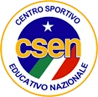 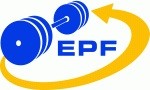 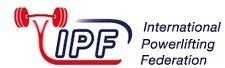 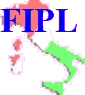 ACCETTAZIONE (entro): Martedì 12 Settembre 2023 BONIFICO (entro):Giovedì 12 Ottobre 2023Ultimo giorno per cancellazione atleti:Giovedì 12 Ottobre 2023(la restituzione della prenotazione dipende esclusivamente dalla nazione organizzatrice)Società affiliata: Responsabile società:E-mail:Cell:Arbitri disponibili (giorni e categorie)	CatCognomeNomeData nascitaSQBPDLTOTALlavoroanni PLReserve lifters, max. 5 per teamReserve lifters, max. 5 per team	CatCognomeNomeData nascitaSQBPDLTOTALlavoroanni PLReserve lifters, max. 5 per teamReserve lifters, max. 5 per teamCognome e NomeCoach / Assistant coach AlbergoTipologia camereCognome (indicare tutti i nomi e cognomi di chi occuperà la camera richiesta)Data ARRIVO in albergo   Trasporto (se serve indicare numero e  orario di ARRIVO del volo)             Data PARTENZAda albergo                               Trasporto(se serve indicare numero e orario di PARTENZA del volo)        Banchetto (SI / NO)